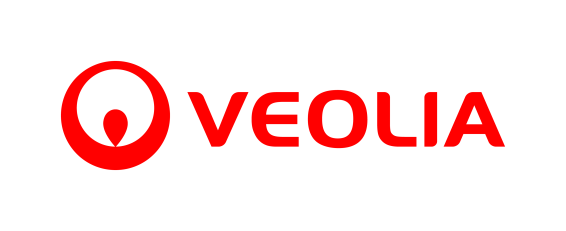 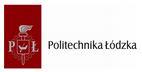 REGULAMIN KONKURSU NA NAJLEPSZĄ PRACĘ INŻYNIERSKĄ O TEMATYCE ENERGETYCZNEJ DLA STUDENTÓW POLITECHNIKI ŁÓDZKIEJ§ 1.Postanowienia ogólne1. Organizatorami Konkursu na pracę inżynierską dla studentów Politechniki Łódzkiej są:- Veolia Energia Łódź,- Politechnika Łódzka,zwani w dalszej części niniejszego Regulaminu „Organizatorami”.2. Informacje o organizacji i zasadach uczestnictwa w Konkursie określa niniejszy Regulamin, dostępny na stronie internetowej: www.energiadlalodzi.pl.§ 2.Uczestnicy Konkursu1. W Konkursie mogą brać udział studenci Politechniki Łódzkiej wszystkich kierunków studiów.§ 3.Warunki uczestnictwa w Konkursie1. Konkurs dotyczy prac inżynierskich i dyplomowych, których obrona odbyła się w roku akademickim 2020/2021, i które nie brały dotąd udziału w konkursie.2. Zgłoszenia prac do konkursu mogą dokonywać samodzielnie autorzy prac lub ich promotorzy.3. Zgłoszenie pracy do Konkursu następuje w momencie przesłania na podany poniżej adres, pocztą elektroniczną:- formularza zgłoszeniowego do Konkursu (dostępny na stronie www.energiadlalodzi.pl),- rozszerzonego streszczenia pracy (do 5 stron A4) z uwypukleniem własnych, oryginalnych osiągnięć autora,- pracy konkursowej.Formularz zgłoszeniowy, pracę konkursową oraz jej streszczenie należy przesłać w formie elektronicznej na adres: anna.kuron@veolia.comTermin zgłaszania prac upływa w dniu 12.03.2021 r.4. Tematyka pracy powinna dotyczyć jednego z poniższych obszarów:Efektywność energetyczna,Stosowanie energii odnawialnych,Zarządzanie energią w przemyśle i gospodarce komunalnej,Usługi związane z ciepłownictwem,Produkcja oraz dystrybucja ciepła i energii elektrycznej,Eksploatacja aktualnych instalacji energetycznych należących do Veolia Energia Łódź,Rozwiązania możliwe do zastosowania w Veolia Energia Łódź w przyszłości.5. Praca konkursowa powinna spełniać co najmniej jedno z kryteriów zawartych w § 5 niniejszego Regulaminu.6. Zgłoszona praca musi spełniać wymóg oryginalności i indywidualności działań twórczych Uczestnika, a także nie może naruszać praw lub dóbr osobistych osób trzecich.§ 4.Komisja Konkursowa1. Rozstrzygnięcia Konkursu dokona Komisja złożona z przedstawicieli Veolii Energii Łódź oraz Politechniki Łódzkiej2. Decyzje Komisji mają charakter ostateczny.§ 5.Kryteria oceny pracy konkursowejKażdy członek Komisji dokonuje oceny zgłaszanych prac biorąc pod uwagę następujące elementy:Pragmatyzm – praca opisuje rozwiązania techniczne i organizacyjne stosowane w obszarach określonych w  § 4  niniejszego regulaminu - max 15 pkt.Innowacyjność – opisywane w pracy rozwiązania są zgodne z najnowszymi trendami  stosowanymi  w obszarach określonych w  § 4 niniejszego regulaminu - max 15 pkt.Możliwość wykorzystania treści zawartych w pracy konkursowej w praktycznej działalności firm z grupy Veolia w Polsce  - max 15 pkt.Stronę edytorską 5pkt. Końcowa ilość uzyskanych punktów stanowi średnia arytmetyczna wszystkich ocen członków Komisji. Maksymalna ilość uzyskanych punktów – 50Laureatami Konkursu zostają autorzy prac, którzy uzyskali największą liczbę punktów,  lecz nie mniej niż 30.Komisja Konkursowa może uznać Konkurs za nierozstrzygnięty z powodu nieuzyskania przez żadnego z Autorów prac minimalnej liczby punktów o których mowa w ust.3§ 6.NagrodyW Konkursie zostaną przyznane następujące nagrody:I nagroda – 5 000 złII nagroda – 3 000 złIII nagroda – 2 000 złOrganizatorzy dodatkowo przewidują możliwość zaproponowania laureatom Konkursu odbycia płatnego stażu, związanego np.  z przygotowaniem pracy dyplomowej magisterskiej.Komisja Konkursowa ma prawo przyznać miejsca równorzędne (w przypadku równej ilości punktów) lub nie przyznać któregoś z miejsc. Organizator konkursu zastrzega sobie możliwość zmiany wysokości nagród i czasu trwania stażu w przypadku przyznania nagród ex aequo. Decyzja Komisji jest ostateczna. Podane powyżej kwoty są kwotami brutto, które będą wypłacone zwycięzcom po uprzednim naliczeniu i odprowadzeniu przez organizatora podatku dochodowego od osób fizycznych wg obowiązującego prawa podatkowego. Termin i miejsce wręczenia nagród zostaną ustalone przez Organizatora Konkursu, o czym Uczestnicy Konkursu zostaną poinformowani z odpowiednim wyprzedzeniem.Dodatkowym wyróżnieniem dla Lauretów konkursu jest możliwość udziału w rekrutacji do programu Veolia Summer School (VSS). Udział w programie umożliwia wymianę wiedzy i doświadczeń  ze studentami z różnych kontynentów, których łączy zamiłowanie do czystej energii, wody i środowiska. Podczas warsztatów uczestnicy VSS mają możliwość zapoznania się z funkcjonowaniem instalacji, które wpływają na poprawę  komfortu życia milionów ludzi na całym świecie.Warunkiem udziału w rekrutacji do VSS jest:posiadanie statusu studenta lub absolwenta uczelni technicznych,komunikatywna znajomość języka angielskiego lub francuskiego, bardzo dobre wyniki w nauce,aktywność w kołach naukowych, organizacjach studenckich, szczególne osiągnięcia w dziedzinie energetyki, które dodatkowo wpłyną na pozytywną ocenę podczas rekrutacji do VSS.  § 7.Postanowienia końcoweO sprawach nieuregulowanych niniejszym Regulaminem decyduje Organizator Konkursu.Organizatorzy Konkursu nie ponoszą kosztów związanych z przygotowaniem pracy konkursowej.Dane osobowe podane przez uczestników Konkursu będą przetwarzane wyłącznie na potrzeby przeprowadzenia Konkursu i ogłoszenia jego wyników. Organizator zastrzega sobie prawo do wykorzystywania wizerunku zwycięzców Konkursu w środkach masowego przekazu (prasa, Internet itp.) lub w innych materiałach promocyjnych w celach związanych z promocją Konkursu.Czas trwania Konkursu może zostać zmieniony przez Organizatorów.Przystąpienie do Konkursu  oznacza akceptację postanowień niniejszego Regulaminu. ORGANIZATORZY KONKURSUZałącznik nr 1 — Deklaracja uczestnictwa w konkursie.DEKLARACJA UCZESTNICTWAW KONKURSIE NA NAJLEPSZĄ PRACĘ INŻYNIERSKĄ O TEMATYCE ENERGETYCZNEJorganizowany przez Veolia Energia Łódź oraz Politechnikę ŁódzkąImię i Nazwisko uczestnika konkursu:Wydział, kierunek, rok studiów:Data zgłoszenia do konkursu:e-mail, telefon kontaktowy:Adres do korespondencji:Tytuł pracy konkursowej:Krótki opis tematyki poruszanej w pracy (max 10 zdań)Rekomendacja Promotora pracy/ Imię i nazwisko  Promotora Oświadczenie Autora pracy: Oświadczam, że napisana przeze mnie praca jest wynikiem mojej działalności twórczej i powstała bez niedozwolonego udziału osób trzecich.  Materiały źródłowe i opracowania w niej wykorzystane zostały opatrzone stosownymi przypisami i wykazane w bibliografii. Tym samym praca spełnia wymóg oryginalności i nie narusza niczyich praw autorskich. Podpis:Oświadczenie Autora pracy:Oświadczam, że na podstawie art. 6 ust. 1 lit.a)Rozporządzenia Parlamentu Europejskiego i Rady (UE )2016/679 z dnia 27 kwietnia 2016 r. w sprawie ochrony osób fizycznych w związku z przetwarzaniem danych osobowych i w sprawie swobodnego przepływu takich danych oraz uchylenia dyrektywy 95/46/we (dalej RODO) wyrażam zgodę na przetwarzanie moich danych osobowych dla celów Konkursu organizowanego przez Politechnikę Łódzką i Veolię Energię Łódź SA oraz na prowadzenie dokumentacji foto/video Konkursu i wykorzystanie mojego wizerunku w materiałach informacyjnych i promocyjnych Konkursu. Oświadczam ponadto, iż zostałem poinformowany przez Politechnikę Łódzką i Veolię Energię Łódź SA w sprawie wycofania w/w zgody w dowolnym momencie oraz otrzymałem informacje w zakresie przewidzianym w art.13 RODO.Podpis: